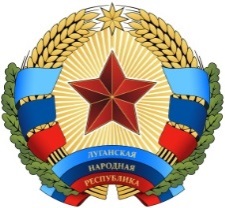 ЛУГАНСКАЯ НАРОДНАЯ РЕСПУБЛИКАЗАКОНОб антикоррупционной экспертизе нормативных правовых актов и проектов нормативных правовых актовСтатья 1. Общие положения1. Настоящий Закон устанавливает правовые и организационные основы антикоррупционной экспертизы нормативных правовых актов и проектов нормативных правовых актов в целях выявления в них коррупциогенных факторов и их последующего устранения.2. Коррупциогенными факторами являются положения нормативных правовых актов (проектов нормативных правовых актов), которые:а) необоснованно наделяют правоприменителя правами, дающими ему возможность для необоснованного применения исключений из общих правил и получения выгод, не предусмотренных или прямо запрещенных действующим законодательством;б) содержат неопределенные, трудновыполнимые и (или) обременительные требования к физическим и юридическим лицам, создавая тем самым условия для проявления коррупции.3. Наличие в нормативном правовом акте (проекте нормативного правового акта) хотя бы одной составляющей коррупциогенных факторов, предусмотренных частью второй настоящей статьи, влечет за собой последствия, предусмотренные статьей четвертой настоящего Закона.Статья 2. Принципы антикоррупционной экспертизы1. Основными принципами организации антикоррупционной экспертизы нормативных правовых актов (проектов нормативных правовых актов) являются:1) обязательность проведения антикоррупционной экспертизы проектов нормативных правовых актов;2) оценка нормативного правового акта во взаимосвязи с другими нормативными правовыми актами;3) обоснованность, объективность и проверяемость результатов антикоррупционной экспертизы нормативных правовых актов (проектов нормативных правовых актов);4) компетентность лиц, проводящих антикоррупционную экспертизу нормативных правовых актов (проектов нормативных правовых актов);5) сотрудничество органов исполнительной власти, иных государственных органов и организаций, органов местного самоуправления, а также их должностных лиц (далее - органы, организации, их должностные лица) с институтами гражданского общества при проведении антикоррупционной экспертизы нормативных правовых актов (проектов нормативных правовых актов).Статья 3. Субъекты проведения антикоррупционной экспертизы1. Антикоррупционная экспертиза нормативных правовых актов (проектов нормативных правовых актов) проводится:1) прокуратурой Луганской Народной Республики - в соответствии с настоящим Законом и  иными республиканскими нормативными правовыми актами, в порядке, установленном Генеральной прокуратурой Луганской Народной Республики, и согласно методике, определенной Советом Министров Луганской Народной Республики2) органом исполнительной власти в области юстиции - в соответствии с настоящим Законом, в порядке и согласно методике, определенным Советом Министров Луганской Народной Республики; 3) Министерством государственной безопасности Луганской Народной Республики - в соответствии с настоящим  законом, в порядке и согласно методике, определенной Министерством государственной безопасности Луганской Народной Республики.4) органами, организациями, их должностными лицами - в соответствии с настоящим  законом, в порядке и согласно методике, определенной Советом Министров Луганской Народной Республики;2. Прокуроры в ходе осуществления своих полномочий проводят антикоррупционную экспертизу нормативных правовых актов органов, организаций, их должностных лиц по вопросам, касающимся:1) прав, свобод и обязанностей человека и гражданина;2) государственной собственности, государственной службы, бюджетного, налогового, таможенного, лесного, водного, земельного, градостроительного, природоохранного законодательства, законодательства о лицензировании, а также законодательства, регулирующего деятельность государственных корпораций, фондов и иных организаций, создаваемых Луганской Народной Республикой на основании  закона;3) социальных гарантий лицам, замещающим (замещавшим) государственные должности, должности государственной службы.3. Орган исполнительной власти в области юстиции проводит антикоррупционную экспертизу:1) проектов законов, проектов указов Главы Луганской Народной Республики и проектов постановлений Совета Министров Луганской Народной Республики, разрабатываемых органами исполнительной власти, иными государственными органами и организациями, - при проведении их правовой экспертизы;2) проектов поправок Совета Министров Луганской Народной Республики к проектам  законов, подготовленным органами исполнительной власти, иными государственными органами и организациями, - при проведении их правовой экспертизы;3) нормативных правовых актов органов исполнительной власти, иных государственных органов и организаций, затрагивающих права, свободы и обязанности человека и гражданина, устанавливающих правовой статус организаций или имеющих межведомственный характер, а также уставов общественных образований, о внесении изменений в уставы общественных образований - при их государственной регистрации.4. Министерство государственной безопасности проводит антикоррупционную экспертизу:1) нормативных правовых актов (проектов нормативных правовых актов), с принятием и применением которых  предполагается возникновение (изменение) прав и (или) обязанностей, а также какое-либо иное изменение правового статуса всех юридических и физических лиц на территории республики;2) нормативных правовых актов, с принятием и применением которых предполагается возникновение дополнительных прав (получения льгот) и (или) обязанностей для отдельных юридических и физических лиц, не предусмотренных для иных юридических и физических лиц на территории республики.3) нормативных правовых актов, с принятием и применением которых  предполагается уменьшение прав и обязанностей для отдельных юридических и физических лиц, не предусмотренных для иных юридических и физических лиц на территории республики.5. Органы, организации, их должностные лица проводят антикоррупционную экспертизу принятых ими нормативных правовых актов (проектов нормативных правовых актов) при проведении их правовой экспертизы и мониторинге их применения.6. Органы, организации, их должностные лица, в случае обнаружения в нормативных правовых актах (проектах нормативных правовых актов) коррупциогенных факторов, принятие мер для устранение которых не относится к их компетенции, информируют об этом органы прокуратуры. 7. Антикоррупционная экспертиза нормативных правовых актов, принятых реорганизованными и (или) упраздненными органами, организациями, проводится органами, организациями, которым   переданы  полномочия реорганизованных и (или) упраздненных органов, организаций, при мониторинге применения данных нормативных правовых актов.8. Антикоррупционная экспертиза нормативных правовых актов, принятых реорганизованными и (или) упраздненными органами, организациями, полномочия которых при реорганизации и (или) упразднении не переданы, проводится органом, к компетенции которого относится осуществление функции по выработке государственной политики и нормативно-правовому регулированию в соответствующей сфере деятельности, при мониторинге применения данных нормативных правовых актов.9. При выявлении в нормативных правовых актах реорганизованных и (или) упраздненных органов, организаций коррупциогенных факторов органы, организации, которым переданы полномочия реорганизованных и (или) упраздненных органов, организаций, либо орган, к компетенции которого относится осуществление функции по выработке государственной политики и нормативно-правовому регулированию в соответствующей сфере деятельности, принимают решение о разработке проекта нормативного правового акта, направленного на исключение из нормативного правового акта реорганизованных и (или) упраздненных органов, организаций коррупциогенных факторов.Статья 4. Последствия выявления коррупциогенных факторов1. Выявленные в нормативных правовых актах (проектах нормативных правовых актов) коррупциогенных факторы отражаются:1) в требовании прокурора об изменении нормативного правового акта или в обращении прокурора в суд в порядке, предусмотренном процессуальным законодательством Луганской Народной Республики;2) в заключении, составляемом при проведении антикоррупционной экспертизы в случаях, предусмотренных частями 3 и 5 статьи 3 настоящего  закона (далее - заключение).3) в предписании Министерства государственной безопасности о необходимости изменения или отмены нормативного правового акта, внесении изменений или невозможности принятия проекта нормативного правового акта.2. В требовании прокурора об изменении нормативного правового акта и в заключении должны быть указаны выявленные в нормативном правовом акте (проекте нормативного правового акта) коррупциогенные факторы и предложены способы их устранения.3. Требование прокурора об изменении нормативного правового акта подлежит обязательному рассмотрению соответствующими органом, организацией или должностным лицом не позднее чем в десятидневный срок со дня поступления требования и учитывается в установленном порядке органом, организацией или должностным лицом, которые издали этот акт, в соответствии с их компетенцией. Требование прокурора об изменении нормативного правового акта, направленное в законодательный (представительный) орган государственной власти  Луганской Народной Республики или в представительный орган местного самоуправления, подлежит обязательному рассмотрению на ближайшем заседании  соответствующего органа и учитывается в установленном порядке органом, который издал этот акт, в соответствии с его компетенцией.4. Требование прокурора об изменении нормативного правового акта может быть обжаловано в установленном порядке.5. Заключения, составляемые при проведении антикоррупционной экспертизы в случаях, предусмотренных пунктом 3 части 3 статьи 3 настоящего Закона, носят обязательный характер. 6. При выявлении коррупциогенных факторов в нормативных правовых актах органов исполнительной власти, иных государственных органов и организаций, затрагивающих права, свободы и обязанности человека и гражданина, устанавливающих правовой статус организаций или имеющих межведомственный характер, а также в уставах общественных образований и их правовых актах о внесении изменений в уставы общественных образований, указанные акты не подлежат государственной регистрации.7. Заключения, составляемые при проведении антикоррупционной экспертизы в случаях, предусмотренных частью 3 статьи 3 настоящего Закона, носят рекомендательный характер и подлежат обязательному рассмотрению соответствующими органом, организацией или должностным лицом.8. Разногласия, возникающие при оценке указанных в заключении коррупциогенных факторов, разрешаются в порядке, установленном Советом Министров Луганской Народной Республики.9. В предписании Министерства государственной безопасности указываются выявленные в нормативном правовом акте (проекте нормативного правового акта) коррупциогенные факторы и способы их устранения. Такое предписание является обязательным к исполнению органом (должностным лицом), которому оно адресовано, в срок, указанный Министерством государственной безопасности.Статья 5. Иные субъекты проведения антикоррупционной экспертизы и последствия выявления коррупциогенных факторов1. Институты гражданского общества и граждане могут в порядке, предусмотренном нормативными правовыми актами Луганской Народной Республики, за счет собственных средств, проводить независимую антикоррупционную экспертизу нормативных правовых актов (проектов нормативных правовых актов). Порядок и условия аккредитации экспертов по проведению независимой антикоррупционной экспертизы нормативных правовых актов (проектов нормативных правовых актов) устанавливаются  органом исполнительной власти в области юстиции.2. В заключении по результатам независимой антикоррупционной экспертизы должны быть указаны выявленные в нормативном правовом акте (проекте нормативного правового акта) коррупциогенные факторы и предложены способы их устранения.3. Заключение по результатам независимой антикоррупционной экспертизы носит рекомендательный характер и подлежит обязательному рассмотрению органом, организацией или должностным лицом, которым оно направлено, в тридцатидневный срок со дня его получения. По результатам рассмотрения гражданину или организации, проводившим независимую экспертизу, направляется мотивированный ответ, за исключением случаев, когда в заключении отсутствует предложение о способе устранения выявленных коррупциогенных факторов.Заключительные положения1. Настоящий Закон вступает в силу с момента вступления в силу закона «О противодействии коррупции» и подлежит опубликованию.2. Положения пунктов 1, 2 и 4 части 1 статьи 3 настоящего Закона вступают в силу с момента принятия Советом Министров Луганской Народной Республики методики проведения антикоррупционной экспертизы нормативных правовых актов.3. Совету Министров Луганской Народной Республики в месячный срок со дня вступления в силу настоящего Закона, разработать методику проведения антикоррупционной экспертизы нормативных правовых актов.4. Министерству юстиции Луганской Народной Республики в месячный срок со дня вступления в силу настоящего Закона, разработать Порядок и условия аккредитации экспертов по проведению независимой антикоррупционной экспертизы нормативных правовых актов (проектов нормативных правовых актов).Глава Луганской Народной Республики				  И.В. Плотницкийг. Луганск29 мая 2015 года№ 33-II